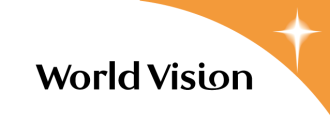 WORLD VISION VIETNAMPOSITION DESCRIPTIONWORK CONTEXT / BACKGROUND:	World Vision is a Christian relief and development organisation working to create lasting change in the lives of children, families and communities living in poverty. World Vision serves all people regardless of religion, race, ethnicity or gender. As a child-focused organization, WV’s work focuses on children, ensuring they are protected and their basic needs are met. WVV has a total income of around US$ 18,500,000 (FY19) with funding from 13 support countries in Europe, Asia, the Americas and Australia. Funding of WVV consists of sponsorship program funding (70%) and PNS/grants (30%). WVV employs about 430 staff, of which 99% are Vietnamese nationals. The strategic focuses of WVV include: children protection from all forms of abuse, exploitation, violence and injury; reduction of malnutrition rate of children under 5 through integrated approach; sustainable livelihood for poor households to support sustainable well-being of children.  Currently, World Vision Vietnam is implementing 37 Area Programmes (APs) which operate in 5 zones: North 1 (Hoa Binh - Dien Bien), North 2 (Yen Bai – Tuyen Quang), North 3 (Thanh Hoa - Hung Yen - Hai Phong), Central (Quang Tri - Quang Nam – Danang) and South (Quang Ngai - Binh Thuan – DakNong - Ho Chi Minh). WVV’s APs work with government partners and communities on a daily basis. Beside the APs, WVV is also implementing Grant Projects to meet the specific needs of vulnerable children in both AP and non-AP areas. In alignment with the three ministry strategic objectives World Vision Vietnam implements three Technical Programs (TPs): Child Protection, Nutrition and Livelihoods.  Technical Programmes are national or sub-regional level programmes implemented by World Vision in multiple geographic locations within a country. They employ evidence-based practices and models previously identified, defined and prioritised through a strategic process and documented in a Technical Approach (TA). TPs are designed to ensure National Offices (NOs) achieve World Vision’s mission, which includes the highest impact for the well-being of children, in accordance with relevant TA and NO strategic objectives.The Child Protection Technical Specialist directly reports to Child Protection Technical Programme and Advocacy Manager within the Programme Quality and Resource Development Department. The PQRD department consists of a Program Effectiveness Unit, Grant Acquisition and Management (GAM) Unit, A Technical Services Unit (in lie with the three Ministry Strategic Objectives) and HEA/DRR Unit.PURPOSE OF POSITION:Child Protection Specialist supports WVV’s strategic goal to ensure that children are protected from violence and have positive and peaceful relationships in their families and communities.  This role has a strong focus on providing technical expertise and support to ensure the quality of the Technical Program implementation.MAJOR RESPONSIBILITIESKEY POSITION INFORMATIONKEY POSITION INFORMATIONKEY POSITION INFORMATIONKEY POSITION INFORMATIONJob TitleChild Protection Technical SpecialistGrade14Reports ToChild Protection Technical Program  and Advocacy ManagerChild Protection Technical Program  and Advocacy ManagerChild Protection Technical Program  and Advocacy ManagerDepartment/GroupProgram Quality and Resource Development DepartmentLocationNegotiableROLE DIMENSION / DESCRIPTIONEnd Results ExpectedTIME SPENTChild Protection Programming40%Support Child Protection TP and Advocacy Manager in managing the Child Protection TP within the local context, including ensuring DPA is applied in APsCoordinate and disseminate Child Protection strategy, program logic, models and best practices.Filter Protection, Participation related partnership initiatives and contextualize for Vietnam context.  This includes coordination of the collection, documentation and dissemination of World Vision Child Protection/Participation/Life skills programming experience and best practice.Map WVV child protection/participation/Life skills activities/policies and approaches, and design a framework to refocus in more integrated ways. Incorporate Government approaches and policies into this thinking.Develop and deliver curriculum (ToT) training to government counterparts to enable staff to deliver accountable, evidence based, quality Child Protection programmes that bring sustained improvements to well-being of children. Organize the development, pre-testing and production of culturally relevant communication materials to ensure effective and efficient program delivery, including facilitating behavior change, where necessary.All Child Protection programmes are evidence basedProgram and project designs are aligned with Child Protection strategic prioritiesChild Protection focal points for each ADP or grant funded projects have sufficient support and understanding of Child Protection Technical ProgrammeTechnical Quality Assurance40%Provide technical guidance on annual planning so that Child Protection "best practices, lessons learned etc." are integrated into technically sound business plans and services are coordinated.Standardize Technical Guidelines/Training Materials for the implementation of the Child Protection Project models.  Standardize DME tools for baseline, monitoring and evaluation of the TP in working with Program Effectiveness team.Provide technical guidance on annual planning so that Child Protection "best practices, lessons learned etc." are integrated into technically sound business plans and services are coordinated.Promote action learning across World Vision Vietnam through regular Child Protection Sector Working Group meetings and training of others to take leadership of structured reflection in the zones, ADPs and grant funded projectsTechnically endorse all LEAP documents (e.g. child protection baselines, designs, proposals, and evaluations) as per the agreed business process.Conduct monitoring support visits to APs implementing child protection projects and provide in the field technical consultation as requested, to ensure quality of activities implemented.Standardized Technical Guidelines and DME tools  are available for AP monitoring and reportingTP is implemented in accordance with approved project modelsTechnical sector assistance is provided for design and the implementation of assessments, baseline and end line surveys for Child Protection.Area Programmes are supported in the preparation of Detailed Implementation Plans (DIP), budgets, monthly cash flows and Mid-Year or Annual Management ReportsChild Protection Standards20%Provide guidance to Area Programmes and special projects to ensure compliance with WVV CPP standards.Convene a consultation meeting every six months among National Child Protection steering committee for timely updating and reporting on CPP compliance.  Analyze and summarize Area Programme LEAP reports and prepare a National Child Protection and Participation report reflecting on lessons learnt and best practice examples.Help WVV to exercise greater influence for the well-being of children by fostering increased commitment to Child Protection at the National level.Develop and contribute to improving child protection and participation related government policies.Periodically review the WVV Child protection policy based on WVI CP standards and local context. Facilitate awareness and internalization of the WVV Child Protection Policy and standards through orientation, training and monitoring of WVV staff and partners. Lead World Vision Vietnam's response to Child Protection Incidents according to agreed protocols, ensuring that an appropriate plan is developed and assistance is provided to the child and the family as necessary (Child Protection Incident Reporting and Referral Mechanism). Be the World Vision Vietnam contact person for Child Protection concerns. Prepare and file individual Child Protection Incident Reports on the CP Reporter Database.Support the integration and mainstreaming of Child Protection and Child Rights in all WV programming through collaboration with ADPs and sectoral projects.Submit bi-annual Child Protection Action Plan and annual Child Protection Update Reports through the Child Protection database and prepare reports as required by the Regional Child Protection Team, partners and donors.Periodically review the WVV Business Process (based on partnership protocol) for all child protection incidences.Cross Cutting Themes10%Standardize Gender/Disability/DRR/Faith and Development mainstreaming framework/tools/methods/training materials which align with partnership imperatives, best practice approaches, and NO strategic priorities.Conduct technical capacity building activities for AP staff, including indoor training, on the job training, coaching and ongoing technical support to ensure that guidelines/tools on Disability/Gender/DRR/Faith Development mainstreaming are clearly understood, followed and best practices are replicated by AP staff. Develop tools/mechanism to ensure that standard indicators (goal, outcomes, and outputs) are disaggregated by Gender and Disability.Mainstreaming cross cutting themes of gender, disability, DRR and faith and developmentCapacity Building and Technical Support providedMonitoring, Evaluation and Reporting system in placeResource Acquisition10%Support Child Protection TP and Advocacy Manager in developing Grant/PNS Concept Notes and Proposals for Child Protection.Provide technical support for design, implementation and evaluation of Child Protection Grant or PNS projects.Additional funding resources are acquired to execute the TP.Compliance with relevant donor requirements.No. Direct Report:0Positions Supervised:0Other Reporting RelationshipsN/AN/AN/AFinancial AuthorityN/AN/AN/AAnnual Total BudgetN/AN/AN/ADecision Making Authority Within WVV Policies and Guidelines  Within WVV Policies and Guidelines  Within WVV Policies and Guidelines Important Functional Relationships: Important Functional Relationships: Important Functional Relationships: 	Contacts	Reason for ContactFrequency of Contact (Daily, Weekly, Monthly)Operation Director, Zonal Managers and  AP ManagersTechnical Support to program activities to ensure quality and strategic alignment of the interventionsWeekly Technical Programme Officers at zonal level, AP staffCapacity Building/Training and Technical Support  Weekly Program Effective UnitAssessment, design, AP Planning, log-frame, reports, monitoring, reviews & evaluations of the interventionsCross Cutting Themes mainstreaming in TPsMonthlyGAMProposal, FundingOther TPsIntegration of the intervention  Monthly Technical Services Organisation, Communities of Practice Best practices, lessons learned sharing, surge capacity supportMonthly or as required Government partners and other NGOsNetworking MonthlyMajor Challenges: Major Challenges: 	Challenge	Possible Approaches/SolutionsThis job requires travel to remote project sites with difficult conditions.WVV Travel Security and Meticulous Travel Plan  Ability to manage competing demands from a variety of sources.Be trained on Time Management and Planning Skills.Knowledge, Skills, Abilities:(The following knowledge, skills, and abilities may be acquired through a combination of formal schooling, self-education, prior experience, or on-the-job training.)Knowledge, Skills, Abilities:(The following knowledge, skills, and abilities may be acquired through a combination of formal schooling, self-education, prior experience, or on-the-job training.)EducationBachelor degree in the relevant field Relevant Master degree is an advance. Knowledge & SkillsStrong relevant technical expertiseHigh level of diplomacy, communication, negotiation and persuasion and advocacy skills.  Proven ability to provide coaching and deliver other capacity building activities.Ability to provide supportive supervision to assure the interventions’ quality.Ability to document and share best practice for replication.Good data analysis and reporting skills. -Good proposal writing skills. Strong ability to speak, write and read in both English and Vietnamese.ExperienceThree years’ relevant experience in technical areas. Experience in programme quality support and staff training/coaching is preferred.Experience in working with INGOsExperience in advocacy.  Experience in Resource acquisitionWork EnvironmentMinimum supervision; Relate with people across a wide social range (i.e. project participants, Government partners and WV staff). Core Competencies Be Safe and Resilient:	I take care of my personal well-being and support others to do the same.Build Relationships:	I treat others with empathy and respect so that trust grows and we can speak the truth with love.Learn and Develop:		I create opportunities for myself and others to grow, strengthen competence and improve performance.Partner and Collaborate:		I engage and influence networks of people beyond my role to make a bigger difference than we could alone.Deliver Results:I focus on and help achieve the things that matter most, with clear evidence of my contribution.Be Accountable:I exercise wise stewardship showing sound judgment and integrity in the decisions and choices I make.Improve and Innovate:I seek and discover new and better ways of doing things, solve problems, and turn ideas into action.Embrace Change:I approach change and the opportunities it offers with openness and courage and I encourage others to do the same.Prepared by Hiring Manager:Date: Agreed by PQRD Director:Date:Agreed by PnC Director:Date: Accepted and Agreed by Position Holder:Date: